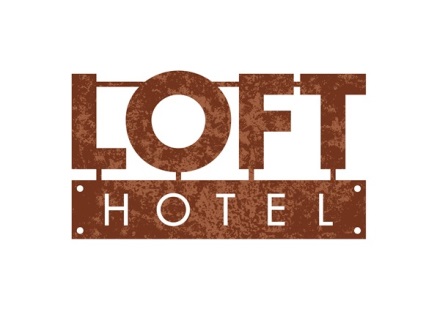 Informationen zur Verarbeitung personenbezogener Daten zum Zwecke der Erbringung von HotelleistungenIm Zusammenhang mit der Verarbeitung Ihrer personenbezogenen Daten durch LOFT HOTEL, p. R. o. stellen wir Ihnen als der Person, deren personenbezogene Daten wir verarbeiten (im Folgenden betroffene Person), Informationen gemäß Artikel 13 und 14 der Verordnung (EU) 2016/679 des Europäischen Parlaments und des Rates zur Verfügung vom 27.04.2016 zum Schutz natürlicher Personen bei der Verarbeitung personenbezogener Daten und zum freien Datenverkehr (im Folgenden:Verantwortlicher für personenbezogene Daten:LOFT-HOTEL, S. R. o., Štefánikova 4, 811 05 BratislavaZweck der Verarbeitung:Aufzeichnungen über Hoteldienstleistungen, Hotelgäste, Zimmerreservierungen, Aufzeichnungen personenbezogener Daten im Hotelsystem in der Gästebank und Aufzeichnungen über Gäste - AusländerRechtsgrundlage für die Verarbeitung personenbezogener Daten:Gesetz Nr. 40/1964 Slg. Bürgerliches GesetzbuchGesetz Nr. 455/1991 Slg. auf GewerbescheinGesetz Nr. 595/2003 Slg. auf die EinkommensteuerGesetz Nr. 582/2004 Slg. über kommunale Abgaben und kommunale Abgaben für Siedlungsabfälle und Kleinbauschutt in der jeweils gültigen FassungGesetz Nr. 222/2004 Slg. auf die MehrwertsteuerGesetz Nr. 404/2011 über den Aufenthalt von Ausländern und über die Änderung bestimmter GesetzeGesetz Nr. 431/2002 Slg. auf BuchhaltungGesetz Nr. 496/2008 Slg. Volltext Gesetz Nr. 253/1998 Slg. über die Registrierung des Wohnsitzes von Bürgern der Slowakischen Republik und das Einwohnerregister der Slowakischen Republik in der jeweils gültigen FassungEmpfängerkategorien:Dritte:Gericht, StrafverfolgungsbehördenFinanzamtAusländische PolizeiStadt BratislavaEmpfänger:Alto Slovakia s.r.o., Sladkovicova, 3305921 Svit, IČO: 31664881Arteria, S. r.o., M.R.Štefánika 17, 934 01 Levice, ID: 50182099Makler:Spojná spol s r.o., Štefánikova 4, 811 05 Bratislava, ID: 45469938Verifin s.r.o., Štefánikova 4, 811 05 Bratislava, ID: 50833863Liste der personenbezogenen Daten:Vorname, Vorname, Anrede, Wohnsitz, Ausweisnummer, Vorname, Vorname, Anrede, Wohnsitz, Ausweisnummer anderer untergebrachter Gäste, Vorname, Vorname, Anrede, Geburtsdatum und -ort des Fremden, Staatsangehörigkeit, ständiger Aufenthalt im Heim Staat, Zweck der Reise in die Slowakische Republik, Passnummer, Visum: Art, Nummer, Gültigkeit, Name und Adresse der Unterkunftseinrichtung in der Slowakischen Republik, mitreisende Kinder, Aufenthaltsdauer in der Slowakei, E-Mail, Telefonnummer, Kreditkartennummer und AblaufAufbewahrungsfrist personenbezogener Daten:Nach geltendem Recht.Rechte der betroffenen Person:Das Recht, Zugang zu Ihren personenbezogenen Daten zu verlangenDas Recht auf Berichtigung personenbezogener DatenDas Recht auf Löschung personenbezogener DatenDas Recht auf Einschränkung der Verarbeitung personenbezogener DatenDas Recht, der Verarbeitung personenbezogener Daten zu widersprechenDas Recht auf Übertragung Ihrer personenbezogenen DatenDas Recht auf Beschwerde bei der Aufsichtsbehörde, d. Amt für den Schutz personenbezogener Daten der Slowakischen RepublikDiese Rechte der betroffenen Person werden in den Artikeln 15 bis 21 der Verordnung näher spezifiziert. Die betroffene Person übt diese Rechte gemäß der Verordnung und anderen einschlägigen Rechtsvorschriften aus. Gegen die Firma LOFT HOTEL, s. R. etwa. Die betroffene Person kann ihre Rechte auf schriftlichen Antrag oder auf elektronischem Weg ausüben. Wenn die betroffene Person eine mündliche Auskunft verlangt, kann die Auskunft erteilt werden, sofern die betroffene Person ihre Identität nachgewiesen hat.Kontaktdaten des Verantwortlichen:zo@eurotrading.sk